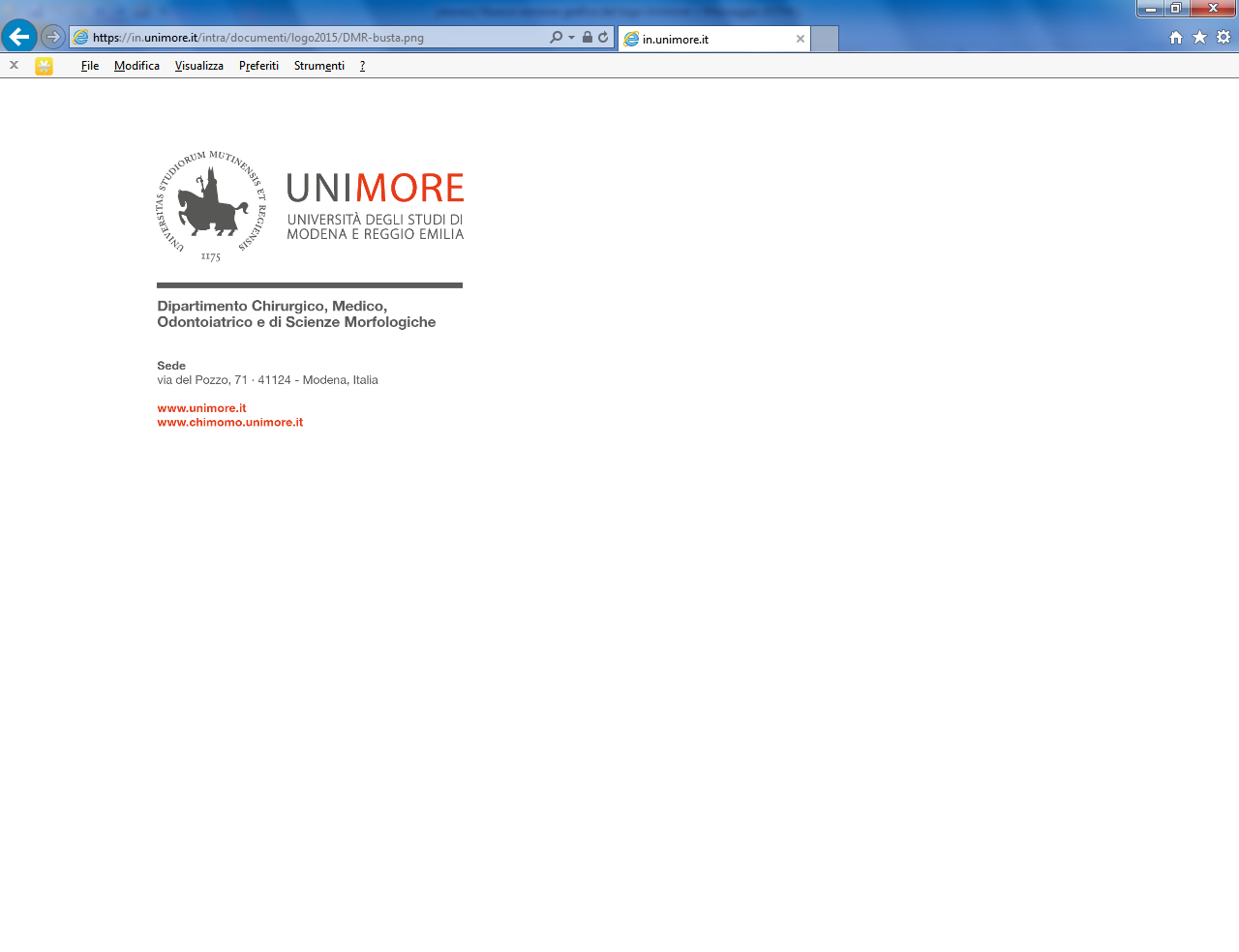 DIPARTIMENTO DI ECONOMIAProt. n. 144									Modena, 11 febbraio 2019	(Avviso al personale pubblicato in data 11/02/2019)IL DIRETTORE DEL DIPARTIMENTO DI ECONOMIA “MARCO BIAGI”VISTO il DPR 22 dicembre 1986, n. 917;VISTA la legge 9 maggio 1989, n. 168;VISTO il Decreto Legislativo 30 marzo 2001, n. 165, in particolare l’art. 7; VISTO il vigente regolamento disciplinante la procedura selettiva pubblica per il conferimento di incarichi di collaborazione nell’ambito di Progetti di Ricerca;VISTO che il Dipartimento deve sopperire ad esigenze particolari, temporanee e contingenti del Progetto “ICARO UniMoRe 2018”;VISTO che il Dipartimento ritiene necessario avvalersi di una figura particolarmente esperta nell’ambito del suddetto Progetto;VISTO che, in relazione a quanto previsto dalla circolare del Direttore Generale prot. n. 25223 del 15/12/2015, occorre verificare la presenza all’interno dell’Università della professionalità richiesta dalle esigenze di cui sopra;VISTA la delibera della Giunta di Dipartimento del 6 febbraio 2019;RITENUTO opportuno provvedere;E M A N AArt. Unico	È indetta una procedura di interpello per curriculum vitae per l’attribuzione di un incarico interno inerente lo svolgimento di attività di particolare e specifica rilevanza all’interno del Progetto “ICARO UniMoRe 2018”.Requisiti richiesti per la partecipazione alla selezione:- appartenenza ai ruoli dell’amministrazione;- diploma di laurea v.o. in Economia e commercio o Scienze della Comunicazione, ovvero Laurea Specialistica o Magistrale appartenente ad una delle seguenti classi: 64/S, 84/S, 13/S, 59/S, 67/S, 100/S, 101/S, LM-56, LM-77, LM-19, LM-59, LM-91, LM-92, LM-93;- nulla osta da parte del responsabile della struttura di appartenenza (a pena di esclusione).Selezione delle candidatureLa selezione avverrà, sulla base dei titoli e delle esperienze maturate dai candidati desumibili dai curricula presentati, a cura di una commissione appositamente nominata con atto del Direttore del Dipartimento.La commissione esaminatrice formulerà un giudizio sintetico sui curricula dei candidati in possesso dei requisiti richiesti per la partecipazione alla procedura selettiva.In caso di parità di giudizio, al termine della valutazione dei curricula, sarà preferito il candidato più giovane di età. Il giudizio della Commissione è insindacabile nel merito.Natura e durata dell’incaricoL’incarico verrà conferito con provvedimento del Direttore del Dipartimento di Economia per un periodo di 30 giorni. Compenso Ai sensi della circolare del Direttore Generale del 15/12/2015, prot. n. 25223, non è previsto alcun compenso per lo svolgimento della succitata attività.Modalità e termini per la presentazione della domandaLa domanda di ammissione alla procedura, redatta in carta semplice, utilizzando il modulo contenuto nell’allegato 1), sottoscritta e indirizzata al Direttore del Dipartimento di Economia, Viale Berengario 51, 41121 Modena, deve essere presentata direttamente o a mezzo e-mail all’indirizzo  amministrazione.economia@unimore.it ovvero a mezzo fax al n. 059-2056927 entro e non oltre il 14 febbraio 2019.Non verranno presi in considerazione domande, documenti o titoli pervenuti dopo il suddetto termine.Le domande dovranno essere corredate da fotocopia di un documento d’identità in corso di validità. Documentazione da allegareAlla domanda dovrà essere allegato un curriculum formativo e professionale da cui si evinca il possesso dei requisiti richiesti e in particolare dovrà contenere informazioni dettagliate relative a :dati anagrafici;breve descrizione del profilo professionale;titolo di studio con relativa dichiarazione circa gli esami sostenuti;frequenza ad attività formative;esperienze lavorative attinenti all’incarico da ricoprire;titoli ritenuti idonei ai fini del conferimento dell’incarico in oggetto.Il curriculum dovrà essere presentato in forma di autocertificazione e dovrà pertanto contenere, prima della sottoscrizione dello stesso, a pena di mancata valutazione, la seguente dicitura: “Quanto dichiarato nel presente curriculum vitae corrisponde al vero ai sensi degli artt. 46 e 47 del D.P.R. 445/2000”.Ai sensi di quanto disposto dall'art. 5 della legge 7 agosto 1990, n. 241, il responsabile del procedimento di cui al presente bando è il Direttore del Dipartimento Prof. Gianluca Marchi - Dipartimento di Economia, Viale Berengario 51, 41121 Modena, telefono 059 - 20156711.Organo competente all’affidamento dell’incaricoIl Direttore del Dipartimento di Economia provvederà all’affidamento dell’incarico.Il Dipartimento di Economia si riserva, a suo insindacabile giudizio, di non procedere al conferimento di nessun incarico in riferimento all’oggetto del presente avviso.Il Direttore del Dipartimento di Economia 	Prof. Gianluca Marchi  f.to Gianluca MarchiAllegato n. 1 al prot.  n. 144 dell’11/02/2019DOMANDA- CURRICULUM VITAE(schema esemplificativo)								Al Direttore 								del Dipartimento di Economia					dell'Università di Modena e Reggio Emilia								Viale Berengario 51								41121 ModenaIl sottoscritto chiede di essere ammesso a partecipare alla procedura di interpello, per curriculum vitae, per l’attribuzione di un incarico inerente lo svolgimento di attività di particolare e specifica rilevanza all’interno del Progetto “ICARO UniMoRe 2018”, come da avviso  emesso in data 11/02/2019.A tal fine, cosciente delle responsabilità anche penali in caso di dichiarazioni non  veritiere dichiara:Di essere in possesso del  requisito richiesto per la partecipazione alla procedura selettiva ovvero:__________________________________________________________________________________________________________________________________________.Di essere in possesso di particolare qualificazione professionale comprovata da concrete esperienze di lavoro o dalle capacità professionali dimostrate e dai risultati conseguiti nello svolgimento delle precedenti attività lavorative svolte in relazione all’incarico da conferire.RECAPITO CUI INDIRIZZARE LE COMUNICAZIONI RELATIVE ALLA SELEZIONE: _____________________________________________________________________INDIRIZZO MAIL CUI INVIARE LE COMUNICAZIONI RELATIVE ALLA SELEZIONE: ___________________________________________________________________- Allega alla domanda: curriculum vitae, _____________________________________________________- Allega nulla osta da parte del responsabile della struttura di appartenenzaIl sottoscritto dichiara che quanto indicato nella presente domanda corrisponde al vero ai sensi dell’art. 46 e 47 D.P.R. 445/2000.Data _______________									    Firma (a)							        ____________________________Il sottoscritto esprime il proprio consenso affinché i dati personali forniti possano essere trattati e diffusi nel rispetto del D.Lgs. n. 196/03, per gli adempimenti connessi alla presente procedura anche relativamente all’eventuale pubblicazione degli elenchi dei candidati e valutazione finale della commissione approvata dall’organo competente. Data _______________									      Firma							      	___________________________a) La firma è obbligatoria, pena la nullità della domanda.				N.postiSEDEPROFESSIONALITÀ1Dipartimento di Economia “Marco Biagi”Il candidato dovrà possedere le seguenti conoscenze e competenze specifiche:esperienza pregressa con istituti di ricerca, università e aziende, nazionali e internazionali, sui temi dell’apprendimento, della formazione interdisciplinare, della conoscenza e dell’educazione alla leadership;per lo svolgimento dei seguenti compiti:definizione di uno strumento di analisi per il monitoraggio delle esperienze di apprendimento degli studenti e della dinamica interna al gruppo di lavoro;somministrazione dello strumento di analisi ai partecipanti di ICARO UniMoRe 2018;elaborazione di un rapporto di valutazione dell’esperienza e dell’apprendimento metacognitivo degli studenti;partecipazione alla presentazione finale per fornire il feedback tecnico ai progetti elaborati dai partecipanti.COGNOME NOME			DATA DI NASCITA	LUOGO DI NASCITAPROVIn servizio pressoIn servizio pressoCategoria e Area di appartenenzaCategoria e Area di appartenenza